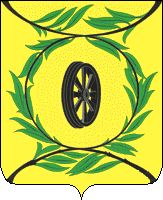 Челябинская областьСОБРАНИЕ ДЕПУТАТОВКАРТАЛИНСКОГО МУНИЦИПАЛЬНОГО РАЙОНАРЕШЕНИЕот  25 августа 2016 года  № 147                                                                  г. КарталыО внесении изменений в решение Собраниядепутатов Карталинского муниципальногоот   26 мая 2011г. № 181 О  Положении «О присвоение звания Почетный гражданин Карталинскогомуниципального района»        На основании ходатайства Управления социальной защиты населения Карталинского  муниципального района   Собрание депутатов Карталинского муниципального района РЕШАЕТ:Дополнить пункт 4.2. Положения «О присвоении звания «Почетный гражданин Карталинского муниципального района»» утвержденного решением Собрания депутатов Карталинского муниципального района от 26 мая 2011 года № 181 «О Положении «О присвоении звания «Почетный гражданин Карталинского муниципального района»» после фразы: «Почетные граждане ежегодно обращаются в Управление социальной защиты населения Карталинского муниципального района (далее УСЗН) с заявлением о назначении денежной выплаты» фразой следующего  содержания:   «Выплата ежегодного денежного вознаграждения производится со следующего года, после года присвоения звания «Почетный гражданин Карталинского муниципального района»».2.      Настоящее Решение вступает в силу со дня официального опубликования и распространяет своё действие на правоотношения возникшие с 01 января 2017 года.3.     Направить данное Решение главе Карталинского муниципального района для подписания и опубликования в газете «Карталинская новь».Председатель Собрания депутатовКарталинского муниципального района                                              В.К. ДемедюкГлава Карталинского муниципального района                                   С.Н. Шулаев